Adapted from: http://www.dltk-kids.com/world/japan/mmanekineko.htm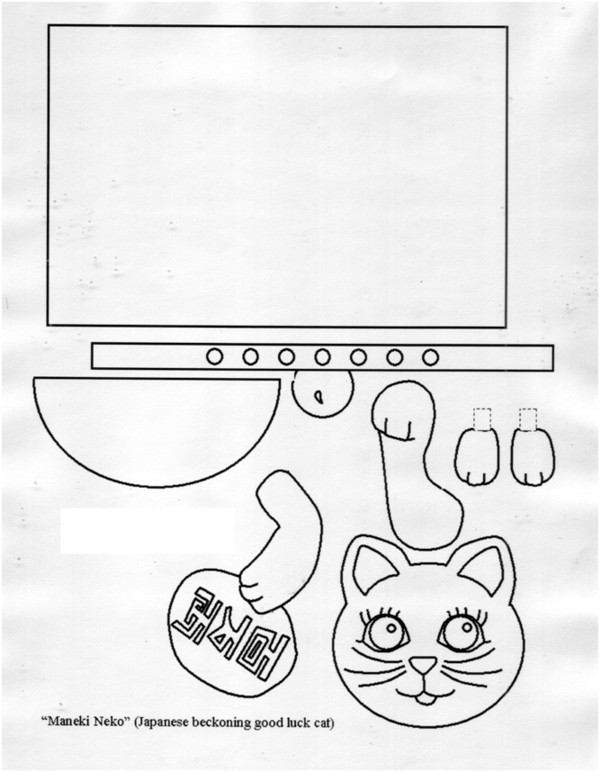 つくりかた1.　いろぬって　は　あおく　ぬって　ください。はな　は　ピンク　に　ぬって　ください。くち　は　みどり　に　ぬって　ください。みみ　は　あかく　ぬって　ください。あたま　は　ちゃいろ　に　ぬって　ください。くちわ　は　きいろ　に　ぬって　ください。て　と　あし　は　ちゃいろ　に　ぬって　ください。はんえん　は　みどり　に　ぬって　ください。ちょうほうけい　は　なんでも　の　いろ　に　ぬって　ください。2.　はさみ　で　きって3.　のり　で　はって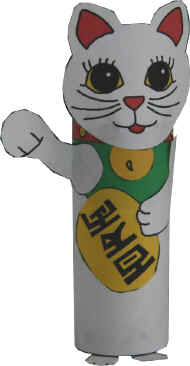 	1．ちょうほうけい　（えんとうのように）2.　はんえん3.　くちわ4.　あたま5.　て　と　あし　こう　して　ください。　　